 ESCUELA NACIONAL PREPARATORIA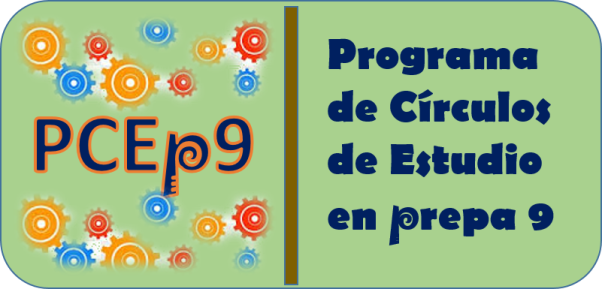 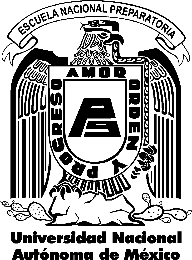 PLANTEL 9 “PEDRO DE ALBA”BITÁCORA PARA ACTIVIDADES DIRIGIDAS A LAS ALUMNAS Y A LOS ALUMNOSPROGRAMA  PCEp9  2023-2024Agregar tantas filas como considere necesarioNombre del profesor(a)(es): Nombre del profesor(a)(es): Materia:        Grupo:        Estudiante Orientador:Estudiante Orientador:Estudiantes Participantes:Estudiantes Participantes:Descripción general de la forma de trabajo propuesta:Descripción general de la forma de trabajo propuesta:BITÁCORABITÁCORAFECHATEMANombre del docente Representante y fechaNombre del docente Representante y fecha